О внесении изменений в постановление администрации муниципального района Пестравский Самарской области от 23.12.2020 № 676 «Об утверждении муниципальной программы «Охрана окружающей среды и обеспечение экологической безопасности населения муниципального района Пестравский Самарской области на 2021–2025 годы»В целях перераспределения и уточнения объемов финансирования муниципальной программы, обеспечения экологического благополучия и экологической безопасности жителей муниципального района Пестравский Самарской области, создания благоприятной окружающей среды, обеспечения рационального природопользования, предотвращения негативного воздействия на окружающую среду на территории муниципального района Пестравский Самарской области, в соответствии с Федеральным законом от 10.01.2002 № 7-ФЗ «Об охране окружающей среды», Федеральным законом от 06.10.2003 № 131-ФЗ «Об общих принципах организации местного самоуправления в Российской Федерации», руководствуясь Порядком принятия решений о разработке, формирования и реализации муниципальных программ муниципального района Пестравский Самарской области, утвержденным постановлением администрации муниципального района Пестравский Самарской области от 26.12.2013 № 1174, статьями 41, 43 Устава муниципального района Пестравский Самарской области, администрация муниципального района Пестравский Самарской области ПОСТАНОВЛЯЕТ:Внести в постановление администрации муниципального района Пестравский Самарской области от 23.12.2020 № 676 «Об утверждении муниципальной программы «Охрана окружающей среды и обеспечение экологической безопасности населения муниципального района Пестравский Самарской области на 2021–2025 годы» (далее – муниципальная программа) следующие изменения:1.1. В паспорте муниципальной программы раздел «Объемы бюджетных ассигнований муниципальной программы» изложить в новой редакции: «Общий прогнозируемый объём финансирования составляет 45 150 тыс. рублей, в том числе:- региональный бюджет: 34 580 тыс. рублей,- местный бюджет: 10 570 тыс. рублей.Объём финансирования по годам реализации муниципальной программы приведен в Приложении № 2 к муниципальной программе.Объемы финансирования могут уточняться в процессе реализации муниципальной программы и при формировании бюджета муниципального образования.»;1.2. Раздел 3 муниципальной программы «Перечень, цели и краткое описание планов мероприятий муниципального района Пестравский Самарской области, муниципальных учреждений муниципального района Пестравский Самарской области, включенных в муниципальную программу» изложить в новой редакции: «3. Перечень, цели и краткое описание планов мероприятий муниципального района Пестравский Самарской области, муниципальных учреждений муниципального района Пестравский Самарской области, включенных в муниципальную программуПеречень основных мероприятий муниципальной программы с учетом финансирования представлен в приложении № 2 к настоящей муниципальной программе.»;Приложение № 2 к муниципальной программе изложить в новой редакции, согласно приложению к настоящему постановлению. 2. Опубликовать настоящее постановление в районной газете «Степь» и разместить на официальном Интернет-сайте муниципального района Пестравский.3. Ответственному исполнителю муниципальной программы совместно с инженером - системным программистом отдела информатизации администрации муниципального района Пестравский Самарской области (Павлов С.А.) в 10-дневный срок с даты утверждения настоящего постановления осуществить государственную регистрацию внесенных изменений в муниципальную программу в федеральном Реестре документов стратегического планирования в государственной информационной системе «Управление» в установленном порядке.4. Контроль за выполнением настоящего постановления оставляю за собой.Глава муниципального районаПестравский                                                                                        С.В. ЕрмоловВаньков Н.И. 22488ПРИЛОЖЕНИЕ к постановлению администрации муниципального района Пестравский Самарской областиот _______________ № ______ПРИЛОЖЕНИЕ № 2                       к муниципальной программе                                                                                 «Охрана окружающей среды                                                                                                                                                                                                                                     и обеспечение экологической безопасности                                                                                                                                                      населения муниципального района                                                                                                                                                                         Пестравский Самарской области                                                                                                                                                                                        на 2021–2025 годы»Перечень основных программных мероприятий по реализации муниципальной программы «Охрана окружающей среды и обеспечение экологической безопасности населения муниципального района Пестравский Самарской области                                     на 2021–2025 годы»ПРОЕКТАДМИНИСТРАЦИЯ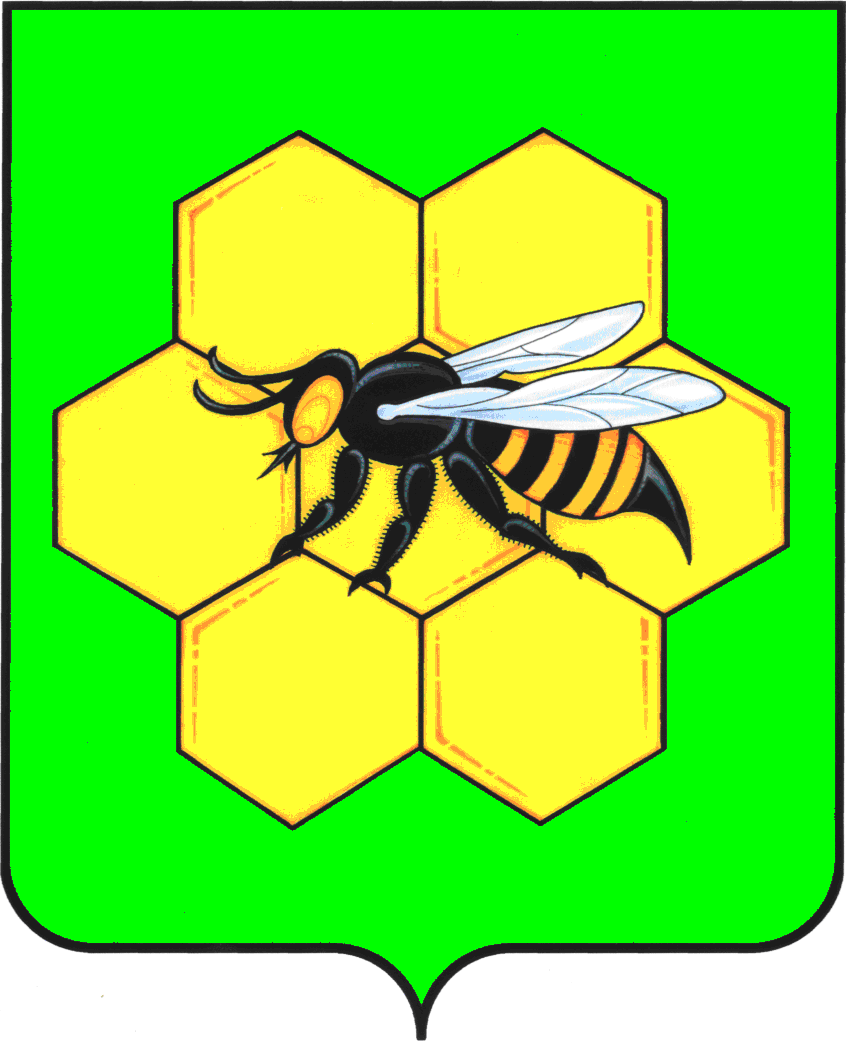 МУНИЦИПАЛЬНОГО РАЙОНА ПЕСТРАВСКИЙСАМАРСКОЙ ОБЛАСТИПОСТАНОВЛЕНИЕ_____________________№___________№ п/пНаименование 
мероприятияСрок 
исполненияОбъём 
финансирования, тыс. руб.Ответственный 
исполнитель123451Разработка и утверждение Системы управления отходами на территории муниципального района Пестравский Самарской области2021 годне требуетсяАдминистрации сельских поселений муниципального района Пестравский Самарской области2Ликвидация и рекультивация несанкционированных свалок на территории муниципального района Пестравский Самарской области2021 –20232021 г.-700; 2022 г.-19320     2023 г.-11680 Администрация 
муниципального района Пестравский; МКУ «Отдел капитального строительства, архитектуры и развития инженерной инфраструктуры администрации муниципального района Пестравский Самарской области»;Администрации сельских поселений муниципального района Пестравский3Приобретение и установка урн для сбора ТКО 2021-20252021 г. - 02022 г.  -102023 г. – 102024 г. – 102025 г. - 10Администрации сельских поселений муниципального района Пестравский 4Устройство контейнерных площадок (220 мест) для сбора ТКО и приобретение контейнеров (300 шт.) на территории муниципального района Пестравский Самарской области2021-20252021г.-1085,19 2022 г.-2700 2023 г.-2700 2024 г.-2700 2025 г.-2400 Администрация 
муниципального района Пестравский; МКУ «Отдел капитального строительства, архитектуры и развития инженерной инфраструктуры администрации муниципального района Пестравский Самарской области»;Администрации сельских поселениймуниципального района Пестравский5Обваловка территории свалок ТКО (в целях предотвращения загрязнения прилегающих земель)2021 год2021 г. – 02022 г. – 102023 г. – 102024 г. – 102025 г. – 10Администрации сельских поселений
муниципального района Пестравский; МКУ «Отдел капитального строительства, архитектуры и развития инженерной инфраструктуры администрации муниципального района Пестравский Самарской области»6Подсыпка щебнем дорог на территориях свалок ТКО и контейнерных площадокЕжегодно2021 г. – 02022 г. – 102023 г. – 102024 г. – 102025 г. – 10Администрации сельских поселений
муниципального района Пестравский; МКУ «Отдел капитального строительства, архитектуры и развития инженерной инфраструктуры администрации муниципального района Пестравский Самарской области»7Резерв, предназначенный для ликвидации аварий на ГТС и на поддержание ГТС в исправном состоянииЕжегодно2021 г. –02022 г. –50 2023 г. –50 2024 г. –50 2025 г. –50 Администрации сельских поселений
муниципального района Пестравский; МКУ «Отдел капитального строительства, архитектуры и развития инженерной инфраструктуры администрации муниципального района Пестравский Самарской области»8Озеленение прилегающей территории и мероприятия по содержанию зелёных насажденийЕжегодно2021 г. – 02022 г. – 202023 г. – 202024 г. – 202025 г. – 20Администрации сельских поселений
муниципального района Пестравский; МКУ «Отдел капитального строительства, архитектуры и развития инженерной инфраструктуры администрации муниципального района Пестравский Самарской области»9Приобретение и установка прозрачных п/эт. контейнеров для сбора ТКО I - II класса опасности (Ртутные лампы и аккумуляторные батарейки. Заключение (обновление) договоров с лицензированными организациями на приём и утилизацию опасных отходовЕжегодно2021 г. – 02022 г. – 102023 г. – 102024 г. – 102025 г. – 10Администрации сельских поселений
муниципального района Пестравский; МКУ «Отдел капитального строительства, архитектуры и развития инженерной инфраструктуры администрации муниципального района Пестравский Самарской области»10Очистка береговой полосы р. Большой Иргиз в районе с. Пестравка от хозяйственно-бытового мусора, а также очистка набережной р. Большой Иргиз в с. Пестравка от растительности2021 - 20222021 г.-174,81; 2022 г.- 900;  Администрация 
муниципального района Пестравский; МКУ «Отдел капитального строительства, архитектуры и развития инженерной инфраструктуры администрации муниципального района Пестравский Самарской области».11Проведение экологической акции: «Чистый берег, чистый пляж – безопасный отдых наш!» Уборка от мусора массовых мест отдыха.Приобретение буклетов о раздельном сборе мусора.Приобретение мешков для мусора, перчаток, технического инвентаря для уборки, экипировки с символикой и т.д.Ежегодно2021 г. – 302022 г. – 302023 г. – 302024 г. – 302025 г. – 30Администрация 
муниципального района Пестравский; Администрации сельских поселений
муниципального района Пестравский; - МБУ «Управление культуры, молодежной политики и спорта муниципального района Пестравский»12Проведение районных конкурсов, участие в региональных конкурсах («Эко-Лидер» в номинациях:- «муниципальное образование»;- «образовательное учреждение»;- «культурное учреждение»;и другие)Ежегодно2021 г. – 102022 г. – 10 2023 г. – 102024 г. – 102025 г. – 10Администрация 
муниципального района Пестравский; Территориальный отдел образования Юго-Западного управления Министерства образования и науки Самарской области;МБУ «Управление культуры, молодежной политики и спорта муниципального района Пестравский»13Создание молодежных объединений 
по интересам экологической 
направленностиЕжегодноБез 
финансированияТерриториальный отдел образования Юго-Западного управления Министерства образования и науки Самарской области;МБУ «Управление культуры, молодежной политики и спорта муниципального района Пестравский».14Организация и участие детей в детских районных, региональных конкурсах 
по экологическим тематикеЕжегодно2021 г. – 102022 г. – 102023 г. – 102024 г. – 102025 г. – 10Территориальный отдел образования Юго-Западного управления Министерства образования и науки Самарской области;МБУ «Управление культуры, молодежной политики и спорта муниципального района Пестравский».15Повышение качества экологического образования в образовательных учреждениях районаЕжегодноБез 
финансированияТерриториальный отдел образования Юго-Западного управления Министерства образования и науки Самарской области;16Развитие экологической культуры через средства дополнительного образованияЕжегодноБез 
финансированияТерриториальный отдел образования Юго-Западного управления Министерства образования и науки Самарской области17Прохождение обучения на курсах повышения квалификации для специалистов по охране окружающей среды, приобретение журналов и спец. литературы2021 г. – 202022 г. – 202023 г. – 202024 г. – 202025 г. – 20Администрация муниципального района Пестравский18Подготовка и публикация экологической информации в средствах массовой информацииВ течение 
годаБез финансированияАдминистрация муниципального района Пестравский (главный специалист по охране окружающей среды)19Продолжение функционирования 
«горячего телефона – Зелёная линия»В течение 
годаБез 
финансированияАдминистрация муниципального района ПестравскийВСЕГО:ВСЕГО:ВСЕГО:2021 г. – 20302022 г. – 231002023 г. –14560 2024 г. – 28802025 г. – 2580ИТОГО:ИТОГО:ИТОГО:45 150№ п/пНаименование мероприятияОтветственные исполнителиСрок реали-зацииОбъем финансирования по годам, тыс. рублейОбъем финансирования по годам, тыс. рублейОбъем финансирования по годам, тыс. рублейОбъем финансирования по годам, тыс. рублейОбъем финансирования по годам, тыс. рублейОбъем финансирования по годам, тыс. рублейИсточники финансирования№ п/пНаименование мероприятияОтветственные исполнителиСрок реали-зации20212022202320242025ВсегоИсточники финансирования12345678910111Ликвидация и рекультивация несанкционированных свалок (6 шт.) на территории муниципального района Пестравский Самарской областиМКУ «Отдел капитального строительства, архитектуры и развития инженерной инфраструктуры администрации муниципального района Пестравский Самарской области»202100РБ1Ликвидация и рекультивация несанкционированных свалок (6 шт.) на территории муниципального района Пестравский Самарской областиМКУ «Отдел капитального строительства, архитектуры и развития инженерной инфраструктуры администрации муниципального района Пестравский Самарской области»2021700700МБ1Ликвидация и рекультивация несанкционированных свалок (6 шт.) на территории муниципального района Пестравский Самарской областиМКУ «Отдел капитального строительства, архитектуры и развития инженерной инфраструктуры администрации муниципального района Пестравский Самарской области»20221610016100РБ1Ликвидация и рекультивация несанкционированных свалок (6 шт.) на территории муниципального района Пестравский Самарской областиМКУ «Отдел капитального строительства, архитектуры и развития инженерной инфраструктуры администрации муниципального района Пестравский Самарской области»202232203220МБ1Ликвидация и рекультивация несанкционированных свалок (6 шт.) на территории муниципального района Пестравский Самарской областиМКУ «Отдел капитального строительства, архитектуры и развития инженерной инфраструктуры администрации муниципального района Пестравский Самарской области»202397309730РБ1Ликвидация и рекультивация несанкционированных свалок (6 шт.) на территории муниципального района Пестравский Самарской областиМКУ «Отдел капитального строительства, архитектуры и развития инженерной инфраструктуры администрации муниципального района Пестравский Самарской области»202319501950МБ1Ликвидация и рекультивация несанкционированных свалок (6 шт.) на территории муниципального района Пестравский Самарской областиМКУ «Отдел капитального строительства, архитектуры и развития инженерной инфраструктуры администрации муниципального района Пестравский Самарской области»70019 32011 6800031 700ИТОГО2Устройство контейнерных площадок (220 мест) для сбора ТКО и приобретение контейнеров (300 шт.) на территории муниципального района Пестравский Самарской областиМКУ «Отдел капитального строительства, архитектуры и развития инженерной инфраструктуры администрации муниципального района Пестравский Самарской области»202100РБ2Устройство контейнерных площадок (220 мест) для сбора ТКО и приобретение контейнеров (300 шт.) на территории муниципального района Пестравский Самарской областиМКУ «Отдел капитального строительства, архитектуры и развития инженерной инфраструктуры администрации муниципального района Пестравский Самарской области»20211085,191085,19МБ2Устройство контейнерных площадок (220 мест) для сбора ТКО и приобретение контейнеров (300 шт.) на территории муниципального района Пестравский Самарской областиМКУ «Отдел капитального строительства, архитектуры и развития инженерной инфраструктуры администрации муниципального района Пестравский Самарской области»202222502250РБ2Устройство контейнерных площадок (220 мест) для сбора ТКО и приобретение контейнеров (300 шт.) на территории муниципального района Пестравский Самарской областиМКУ «Отдел капитального строительства, архитектуры и развития инженерной инфраструктуры администрации муниципального района Пестравский Самарской области»2022450450МБ2Устройство контейнерных площадок (220 мест) для сбора ТКО и приобретение контейнеров (300 шт.) на территории муниципального района Пестравский Самарской областиМКУ «Отдел капитального строительства, архитектуры и развития инженерной инфраструктуры администрации муниципального района Пестравский Самарской области»2023 22502250РБ2Устройство контейнерных площадок (220 мест) для сбора ТКО и приобретение контейнеров (300 шт.) на территории муниципального района Пестравский Самарской областиМКУ «Отдел капитального строительства, архитектуры и развития инженерной инфраструктуры администрации муниципального района Пестравский Самарской области»2023450450МБ2Устройство контейнерных площадок (220 мест) для сбора ТКО и приобретение контейнеров (300 шт.) на территории муниципального района Пестравский Самарской областиМКУ «Отдел капитального строительства, архитектуры и развития инженерной инфраструктуры администрации муниципального района Пестравский Самарской области»202422502250РБ2Устройство контейнерных площадок (220 мест) для сбора ТКО и приобретение контейнеров (300 шт.) на территории муниципального района Пестравский Самарской областиМКУ «Отдел капитального строительства, архитектуры и развития инженерной инфраструктуры администрации муниципального района Пестравский Самарской области»2024450450МБ2Устройство контейнерных площадок (220 мест) для сбора ТКО и приобретение контейнеров (300 шт.) на территории муниципального района Пестравский Самарской областиМКУ «Отдел капитального строительства, архитектуры и развития инженерной инфраструктуры администрации муниципального района Пестравский Самарской области»202520002000РБ2Устройство контейнерных площадок (220 мест) для сбора ТКО и приобретение контейнеров (300 шт.) на территории муниципального района Пестравский Самарской областиМКУ «Отдел капитального строительства, архитектуры и развития инженерной инфраструктуры администрации муниципального района Пестравский Самарской области»2025400400МБ2Устройство контейнерных площадок (220 мест) для сбора ТКО и приобретение контейнеров (300 шт.) на территории муниципального района Пестравский Самарской областиМКУ «Отдел капитального строительства, архитектуры и развития инженерной инфраструктуры администрации муниципального района Пестравский Самарской области»1 085,19270027002700240011 585,19ИТОГО3Очистка набережной р. Большой Иргиз в с. Пестравка от растительностиМКУ «Отдел капитального строительства, архитектуры и развития инженерной инфраструктуры администрации муниципального района Пестравский Самарской области»2021 174,81174,81МБ3Очистка набережной р. Большой Иргиз в с. Пестравка от растительностиМКУ «Отдел капитального строительства, архитектуры и развития инженерной инфраструктуры администрации муниципального района Пестравский Самарской области»174,810,00,00,00,0174,81ИТОГО4Очистка береговой полосы р. Большой Иргиз в районе с. Пестравка от хозяйственно-бытового мусораМКУ «Отдел капитального строительства, архитектуры и развития инженерной инфраструктуры администрации муниципального района Пестравский Самарской области»2022900900МБ4Очистка береговой полосы р. Большой Иргиз в районе с. Пестравка от хозяйственно-бытового мусораМКУ «Отдел капитального строительства, архитектуры и развития инженерной инфраструктуры администрации муниципального района Пестравский Самарской области»0,09000,00,00,0900ИТОГО5Прочие мероприятия по обеспечению реализации муниципальной программы20217070МБ5Прочие мероприятия по обеспечению реализации муниципальной программы2022180180МБ5Прочие мероприятия по обеспечению реализации муниципальной программы2023 180180МБ5Прочие мероприятия по обеспечению реализации муниципальной программы2024 180180МБ5Прочие мероприятия по обеспечению реализации муниципальной программы2025 180180МБ5Прочие мероприятия по обеспечению реализации муниципальной программы70180180180180790ИТОГООбщий объем финансирования, в т. ч.Общий объем финансирования, в т. ч.Общий объем финансирования, в т. ч.2021-20252 03023 10014 5602 8802 58045 150Федеральный бюджетФедеральный бюджетФедеральный бюджет000000Региональный бюджетРегиональный бюджетРегиональный бюджет018 35011 9802 2502 00034 580Местный бюджетМестный бюджетМестный бюджет2 0304 7502 58063058010 570Внебюджетные средстваВнебюджетные средстваВнебюджетные средства000000